Scholen menu friet - April 2024 – Allergenenmaandag 1 aprildinsdag 2 aprilwoensdag 3 aprilwoensdag 3 aprildonderdag 4 aprilvrijdag 5 aprilmaandag 8 aprildinsdag 9 aprildinsdag 9 aprilwoensdag 10 aprildonderdag 11 aprilvrijdag 12 aprilmaandag 15 aprildinsdag 16 aprilwoensdag 17 aprilwoensdag 17 aprildonderdag 18 aprilvrijdag 19 aprilPreisoepThaise curry met groenten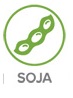 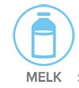 
             Sulfiet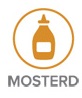 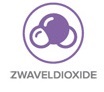 Oriëntaalse kefta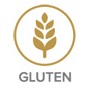 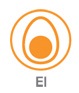     Tarwe, gerstRijstTomatensoep met balletjes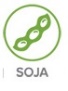 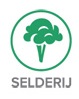 Schartongrol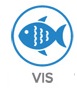 DuglérésausStamppot van spinazieBrunoisesoepWitte pens     TarweVleesjusAppelmoesGebakken aardappelenCourgettesoepKalkoenlapjeVleesjusBoontjes gestoofdNatuuraardappelenmaandag 22 aprildinsdag 23 aprilwoensdag 24 aprilwoensdag 24 aprildonderdag 25 aprilvrijdag 26 aprilKervelsoepCarbonara met erwten            TarweSpirelli         TarweWortel pastinaaksoepKipfiletVleesjusRode kool met appelNatuuraardappelen PompoensoepRundstoofvlees op z’n Vlaams            SulfietFrietenBloemkoolsoepGevogelte blinde vinkProvençaalse venkelRijstmaandag 29 aprildinsdag 30 aprilSeldersoepRundsburgerVleesjusJonge worteltjesNatuuraardappelenBrunoisesoepGepaneerde visfilet          TarweTartaarausSpruitenpuree